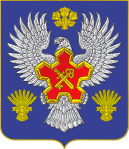 ВОЛГОГРАДСКАЯ ОБЛАСТЬП О С Т А Н О В Л Е Н И ЕАДМИНИСТРАЦИИ ГОРОДИЩЕНСКОГО МУНИЦИПАЛЬНОГО РАЙОНАот 01 апреля 2019 г. № 251-пО внесении изменений в постановление администрации Городищенского муниципального района от 28 декабря 2016г № 841 «О единой комиссии по проведению торгов на право заключения с хозяйствующим субъектом договора на проведение ярмарки на территории Городищенского муниципального района Волгоградской области»В связи с кадровыми изменениями в администрации Городищенского муниципального района, п о с т а н о в л я ю:1. Внести изменения в постановление администрации Городищенского муниципального района от 28 декабря 2016г № 841 «О единой комиссии по проведению торгов на право заключения с хозяйствующим субъектом договора на проведение ярмарки на территории Городищенского муниципального района Волгоградской области», изложив Приложение в новой редакции (приложение).2. Контроль за исполнением постановления возложить на заместителя главы Городищенского муниципального района Титивкина В.В.Глава Городищенского муниципального района	        Э.М. КривовПРИЛОЖЕНИЕ  к постановлению администрации Городищенского муниципального районаСОСТАВединой комиссии по проведению торгов на право заключения с хозяйствующим субъектом договора на проведение ярмарки на территории Городищенского муниципального района Волгоградской областиОтдел экономики администрации Городищенского муниципального района1.Кривов Э. М. глава  Городищенского муниципального района Волгоградской области, председатель комиссии;2.Титивкин В.В.  Заместитель главы  Городищенского муниципального района, заместитель председателя комиссии;3.Локтева О. А. Заместитель начальника отдела экономики администрации Городищенского муниципального района, секретарь комиссии;4.Прокофьева Н. Ю. Начальник отдела экономики администрации Городищенского муниципального района, член комиссии;5.Попков Р. В. Председатель комитета по управлению муниципальным имуществом администрации Городищенского муниципального района, член комиссии;6.Подмосковная А.А. Начальник юридического отдела администрации Городищенского муниципального района, член комиссии;7.Карпова Е.А. Начальник отдела архитектуры и градостроительства администрации Городищенского муниципального района, член комиссии.